Freedom of Information Request Thank you for your letter in which you asked for the following information from the Ministry of Justice (MoJ). "Number of criminal cases allocated by the DSCC to a solicitor during the period 1 January 2010 - 31 December 2010Number of criminal cases allocated by the DSCC to a solicitor during the period 1 January 2011 - 31 December 2011Number of criminal cases allocated by the DSCC to a solicitor during the period 1 January 2012 - 31 December 2012Number of criminal cases allocated by the DSCC to a solicitor during the period 1 January 2013 - 1 April 2013The number of cases that were referred to the DSCC but were dealt with by CDS Direct during the period 1 January 2010 - 31 December 2010The number of cases that were referred to the DSCC but were dealt with by CDS Direct during the period 1 January 2011 - 31 December 2011The number of cases that were referred to the DSCC but were dealt with by CDS Direct during the period 1 January 2012 - 31 December 2012The number of cases that were referred to the DSCC but were dealt with by CDS Direct during the period 1 January 2013 - 1 April 2013."Your request has been handled under the Freedom of Information (FOI) Act 2000.I can confirm that the department holds information that you have asked for, and I am pleased to provide this to you in the table below. 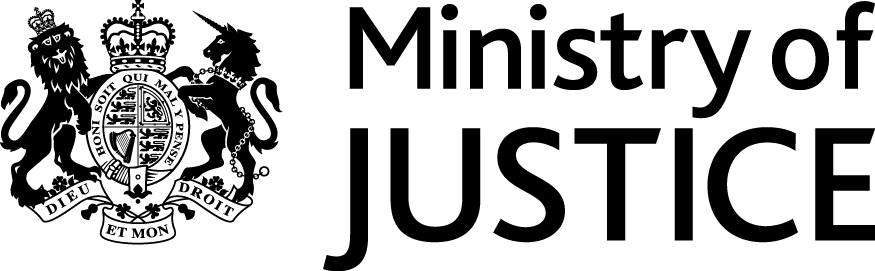 www.gov.ukwww.gov.ukOur Reference: 82478Date:  May 2013Calendar yearCases allocated to a solicitor% of total casesCases allocated to CDS Direct (telephone advice)% of total cases201034,13521.94121,42578.06201130,17220.11119,85079.89201216,05513.8799,70486.132013309711.8523,03888.15